健行科技大學土木系日間部暨進修部抵免科目對照表適用學生：110年度（106學年度起入學適用）適用學制：■日四技 □進四技備註：若是有超越本表的課程抵免認定狀況，可送交由土木系課程委員會審議。
系所核章：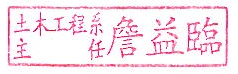 異動年度異動原因異動科目名稱學分/學時可用之抵免科目學分/學時備註106■停開 □更名□其他______電腦在綠建築之應用2/31.電腦在土木工程之應用-建築資訊模型2/3以電腦在土木工程之應用相關課程抵免106■停開 □更名□其他______電腦在綠建築之應用2/32.電腦在土木工程之應用-建物環境評估3/3以電腦在土木工程之應用相關課程抵免107□停開 ■更名■其他學分調整_計算機概論與實習3/3程式設計與應用2/3不足1學分以專選補107□停開 □更名■其他學分調整_土木材料2/21.土木材料與試驗2/3多修1學分可抵專選107□停開 □更名■其他學分調整_土木材料試驗2/32.鋪面工程3/3多修1學分可抵專選107□停開 □更名■其他學分調整_土木材料試驗2/33.環境工程3/3多修1學分可抵專選107■停開 □更名□其他______1.電腦在建物設計之應用2/31.電腦輔助繪圖(1)2/3多修2學分可抵專選107■停開 □更名□其他______2.電腦在土木工程之應用2/32.電腦輔助繪圖(2)2/3多修2學分可抵專選107■停開 □更名□其他______3.電腦在結構工程之應用2/33.建築資訊模型(1)2/3多修2學分可抵專選107■停開 □更名□其他______4.電腦在土木構工程之應用-建築資訊模型2/34.建築資訊模型(2)2/3多修2學分可抵專選107■停開 □更名□其他______4.電腦在土木構工程之應用-建築資訊模型2/35.建築資訊模型(3)2/3多修2學分可抵專選107■停開 □更名□其他______4.電腦在土木構工程之應用-建築資訊模型2/36.電腦繪圖證照輔導4/4多修2學分可抵專選107■停開 □更名□其他______4.電腦在土木構工程之應用-建築資訊模型2/37.工程圖學4/4多修2學分可抵專選107■停開 □更名□其他______4.電腦在土木構工程之應用-建築資訊模型2/38.電腦在土木工程之應用(一)4/4多修2學分可抵專選107■停開 □更名□其他______4.電腦在土木構工程之應用-建築資訊模型2/39. 電腦輔助繪圖4/4多修2學分可抵專選108□停開 □更名■其他學分調整_土木材料與試驗2/3土木材料與試驗4/4多修2學分可抵專選108□停開 □更名■其他學分調整_土木工程實作4/41.校外實習3/不足1學分以專選補108□停開 □更名■其他學分調整_土木工程實作4/42.工程測量證照輔導4/4不足1學分以專選補108□停開 □更名■其他學分調整_土木工程實作4/43.電腦繪圖證照輔導4/4不足1學分以專選補108□停開 □更名■其他學分調整_建築資訊模型(1)2/3建築資訊模型(1)4/4多修2學分可抵專選108□停開 □更名■其他學分調整_電腦輔助繪圖(2)2/3電腦輔助繪圖(2)4/4多修2學分可抵專選110▉停開  □更名□其他______群己關係與經營SA0Z11012/21.多元社會力經營實務2/2多修1學分可抵專選110▉停開  □更名□其他______群己關係與經營SA0Z11012/22.工程倫理2/2多修1學分可抵專選110▉停開  □更名□其他______群己關係與經營SA0Z11012/23.工程倫理與法律3/3多修1學分可抵專選110▉停開  □更名□其他______群己關係與經營SA0Z11012/24.職業安全衛生3/3多修1學分可抵專選110▉停開  □更名□其他______群己關係與經營SA0Z11012/25.校外實習3/3多修1學分可抵專選110▉停開  □更名□其他______民生工程概論CE00722/21.工程倫理2/2多修1學分可抵專選110▉停開  □更名□其他______民生工程概論CE00722/22.裝修工程實務3/3多修1學分可抵專選110▉停開  □更名□其他______民生工程概論CE00722/23.基礎工程3/3多修1學分可抵專選110▉停開  □更名□其他______民生工程概論CE00722/24.施工安全3/3多修1學分可抵專選110▉停開  □更名□其他______民生工程概論CE00722/25.基礎施工3/3多修1學分可抵專選110▉停開  □更名□其他______民生工程概論CE00722/26.鋪面工程3/3多修1學分可抵專選110▉停開  □更名□其他______民生工程概論CE00722/27.消防工程3/3多修1學分可抵專選110▉停開  □更名□其他______民生工程概論CE00722/28.環境工程3/3多修1學分可抵專選110▉停開  □更名□其他______民生工程概論CE00722/29.工程地質3/3多修1學分可抵專選110▉停開  □更名□其他______民生工程概論CE00722/210.校外實習3/3多修1學分可抵專選110□停開 □更名■其他學分調整_電腦輔助繪圖(2)4/4電腦輔助繪圖(2)2/3不足2學分以專選補110□停開 □更名■其他學分調整_建築資訊模型(1)4/4建築資訊模型(1)2/3不足2學分以專選補